                                            Час общения  6 класс ГБОУ СОШ ж.-д. ст. ЗвездаТема: «Почитай отца своего и мать…»Цели:а) образовательная: сформировать понятие, что значить чтить родителей в контексте с пятой Заповедью. Познакомить с личностью Цесаревича Алексея как сына и брата. Сформировать значения слов Отец, Родные.б) развивающая: развивать наблюдательность, умения обобщать, сравнивать, делать выводы, умение делать выбор.в) воспитательная: воспитывать быть достойными детьми своих родителей, будущими семьянинами, уважительное отношение к православным семейным традициям.Предварительная подготовка учеников: жизнеописание семьи Николая II, в особенности личности Цесаревича Алексея. Знать семьи святых, где таковыми являются и дети и родители.Оборудование урока: мультимедийная презентация, раздаточный материал.Ход урока.Мотивационный блокДля того чтобы, человек стоял на страже своей совести Господь даровал людям через пророка Моисея 10 заповедей. Соблюдая их, человек приближается к Богу и за это Господь обещает спасение, т.е. райскую жизнь после смерти. И только за выполнение одной из них Он обещает благо уже здесь, на земле. Что это за заповедь?5 заповедь: «Почитай отца своего и мать, и хорошо тебе будет, и долго проживешь на свете…»   Пример из жизни. “Телефонный разговор»Именно так и звучит тема сегодняшнего урока «Почитай отца своего и мать…». Сегодня мы попробуем разобраться,  что значит почитать своих родителей и почему Господь обещает за это благо уже здесь, в нашей земной жизни.Информационный блок1. Давайте разберемся, что такое род, кто для нас родители, родные.Кто был Отцом для Адама и Евы?А т.к. Адам и Ева прародители всего человечества, значит…Отцом Адама и Евы был Бог.Бог  - есть Вседержитель, потому, что все содержит в Своей благодатной власти, премудро руководит происходящим и поддерживает порядок во Вселенной.Задание на два варианта: 1 вариант – слово «Отец», 2 вариант  - слово «Родители». Подобрать слова, производимые от данных.1 вар. Отец-Отечество-отчим - отчий дом – отеческая любовь – отечественная война – Отчизна… 2 вар. Родители – род – родные – роды - родник  - природа  - сродники – Родина…Отец, родители, родные – это, одним словом, что?Это есть семья. А что означает слово семья? Правильно ли говорят, что семья  - это значит 7(Семь) Я?Нет, не верно. Тогда надо было бы считать, что если семья состоит не из семи человек, то это не семья. Корень слова «Семья» - «сем». Он имеет отношение к семени, то есть к продолжению рода, рождению и воспитанию детей.Когда ваши родители создали семью, они тоже напоминали «семя». Его надо было выращивать, жить в согласии и любви, заботиться друг о друге.2. -Принято считать, что дети чаще всего похоже на своих родителей. Какая русская пословица об этом говорит? «Яблоко от яблони недалеко падает»Давайте посмотрим в лоне Православия такие образцы.Дева Мария – Дочь благочестивых праведных Иоакима и Анны, Иоанн Креститель  - сын благочестивых праведных Захария (священника) и Елисаветы, Преподобные Кирилл и Мария Радонежские, родители преподобного Сергия Радонежского, преподобные Сергий и Варвара, родители преподобного Александра Свирского,  святые Вера, Надежда, Любовь и мать их Софья Все в нашем мире происходит по промыслу Божию. Не случайно на стыке двух эпох, когда бесы людской злобы вышли из преисподней людских душ, как образец святости семейной явилась семья последнего императора России Николая Второго.- На сегодняшнем уроке мы посмотрим на личность только одного члена этой семьи – Цесаревича Алексея. И хотя мы понимаем, что фигура юного царевича слишком ярка и необычна, все-таки обратимся к его светлому образу, с целью найти во взаимоотношениях его с членами семьи пример для поучения и подражания. Как вел себя по отношению к родителям будущий царь России?Аналитический блок3. На партах у детей карточки (9 штук) из жизнеописания Царской Семьи. При дальнейшей работе их нужно соотнести с каждым понятием для слова «чти».Прочитайте внимательно первое слово заповеди: «Почитай» - «чти». Как вы понимаете это слово? Каждое данное понятие включает в себя конкретные дела. Давайте разберемся в этом.№1   Из жизни Цесаревича:  Хочется отметить, что царевич с детства был приучен к уважительному отношению к женщине, матери. И бесспорным авторитетом в этом был для него отец. Государь не оставлял без внимания даже мелочей, благодаря которым возможно было преподнести сыну урок. Уважать №2   Из жизни Цесаревича:Воспитанный в благочестивой семье, окруженный бесконечной любовью и заботами матери и отца и лаской сестер, этот отрок сам отдавал всем окружающим сое доброе сердце, простоту и ласку, с терпение отвечал на грубости и оскорбления. И при каждом удобном случае старался проявить заботу по своим силам к своей семье. Заботиться№3  Из жизни Цесаревича:Он привык быть дисциплинированным. В нем были совмещены черты отца и матери. От отца он унаследовал простоту. Совсем не было в нем никакого самодовольства, надменности, заносчивости. Он был страшно терпелив, очень аккуратен и требователен к себе, очень бережлив. Беречь №4   Из жизни Цесаревича.Самый важный урок, полученный Цесаревичем – урок веры. Именно вера в Бога поддерживало его в ту пору, когда все покинули его семью. Молитва за родителей и сестер всегда возносилась им к Царю Небесному. Помнить№5   Из жизни Цесаревича:Как ребенок, Алексей был очень живой. Как только ему становилось лучше и утихали его физические страдания, он начинал безудержно шалить. Только приход Государя мог его усмирить. Он внимательно слушал отца. Государь с большой радостью и глубокой серьезностью делился с ним всем. Слушаться№6   Из жизни Цесаревича:Семья царевича особенная. Алексей – будущий царь. В соответствии с эти и шло его воспитание. В нем особенно ярко проявлялось то, что мальчик много заботился о России, но мало  -о себе. Однако скромность маленького царевича совершенно не мешала его осознанию себя наследником престола. Царевич не был гордым ребенком, хоты мысль, что он будущий царь, наполняла все его существо сознанием своего высшего предназначения. Помогать№7   Из жизни Цесаревича:Наследник обожал своих родителей, особенно отца. Для него у родителей не существовало никаких недостатков, он даже об этом и не мог помыслить. Он проявлял к ним только трепетную безграничную любовь и уважение. Отец был для него непререкаемым авторитетом. Прощать№8  Из жизни Цесаревича:Если Алексей чего просил, то только у Бога. Главное  - молитва. Когда юный царевич, самый маленький из всех, но самый большой страдалец в семье, лежал с приступами страшной болезни, он, крича от боли, утешение искал в молитве и в любви близких, в первую очередь матери. Просить№9   Из жизни Цесаревича: Про всю Семью в целом можно сказать, что они все очень любили друг друга. Жизнь в своей семье их так удовлетворяла, что иного общения они и не искали. Это была очень любящая, удивительно дружная семья. Любить4. На примере Цесаревича Алексея  мы постарались понять слово, что значит чтить. Чтить – это значит работать, трудиться, себя не щадя, а жалея родителей. Это труд души, это очень трудно, этому нужно учить свое сердце, мысли и чувства. Вот именно за этот колоссальный труд души господь и обещает блага и долголетие уже в этой временной земной жизни. Люди, которые трудятся душой и несут ближним свет, тепло и любовь, называют добродетельными.Еще раз посмотрите за значение слова чтить. Загляните внутрь себя. И сами себе мысленно ответьте на вопрос: а я стараюсь чтить своих родителей, достоин ли я тех благ, которые обещает за почитание родителей Господь?- кто научится чтить своих родителей, тому Бог прощает многие грехи.5. Сегодня на уроке мы вспомнили достаточно святых примеров, в которых достойные образцы для подражания в том, какими быть нам сынами, дочками, братьями или сестрами.Рефлексия. А теперь вернемся в наше время, начало 21 века, в свою родную семью. Хотите посмотреть на себя глазами ваших родителей? Хороший вы сын или дочь? Предлагаю тест из 10 вопросов.Выводы по итогам теста не демонстрируются. Каждый их делает сам для себя.Приложение 1.Хороший ли вы сын (или дочь)? Посмотрите на себя с точки зрения родителей.Начало формыКонец формы6. Запомните на всю жизнь, что грех непочтения к родителям есть великий грех. В Ветхом Завете, кто злословил отца или мать, наказывался смертью (Марк. 7, 10; Исх. 21, 16).7. В качестве домашнего задания, подобрать пословицы о семье.Завести дневник, выбрать себе то дело, чем вы не любите заниматься, переступите через себя, зафиксируйте в дневнике и понаблюдайте за собой.Всем спасибо за урок.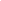 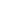 1. Если вам приходится неожиданно задержаться в школе, на прогулке или внезапно уйти из дома, сообщаете ли вы об этом родным (запиской, по телефону, через товарища)? да
 нет2. Бывают ли случаи, что родители заняты какой-то большой работой (генеральная уборка, ремонт, заготовка дров), а вас отправляют на улицу или в кино, "чтобы не крутились под ногами"? да
 нет3. Отложите на минутку книжку и осмотрите квартиру не своими, а мамиными глазами. Есть ли в комнатах вещи, которые лежат не на месте? да
 нет4. Можете ли вы сразу, никуда не заглядывая, назвать дни рождения родителей, бабушки и дедушки, братьев и сестер? да
 нет5. Свои нужды (купить коньки, мяч, джинсы) вы, наверное, знаете хорошо. А известно ли вам, какая вещь срочно необходима матери или отцу и когда они собираются приобрести ее? да
 нет6. Случается ли, что помимо маминого поручения вы выполняете еще какую-нибудь работу "от себя", по своей инициативе (например, вас просили протереть пол в прихожей, а вы еще и всю обувь привели в порядок)? да
 нет7. Мама угощает вас апельсином, пирожным, конфетой. Всегда ли вы проверяете, досталось ли вкусное взрослым? (А может быть, вы и вправду верите, что взрослые не любят апельсинов, мороженого, сладкого?) да
 нет8. У родителей выдался свободный вечер. Они собираются в гости или в кино. Выражаете ли вы свое нежелание остаться дома одному (просите их не уходить, требуете взять вас с собой, говорите, что вам одному страшно, или, может быть, молча сидите с кислым и недовольным лицом)? да
 нет9. У вас дома гости. Приходится ли родным напоминать вам, что надо заняться каким-то тихим делом, не мешать взрослым, не вмешиваться в их разговор? да
 нет10. Стесняетесь ли вы дома, в гостях, в музее подать маме пальто или оказать другие знаки внимания?да
 нет